Please allow 1500 words total of text (for items 8 to 12) plus one page of figures/references. 
Use 12-point font.The applicant’s biosketch should be a maximum of 4 pages (submit as separate attachment)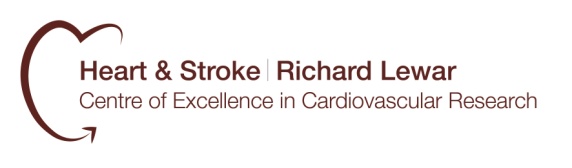 HSRLCE/CHFS/BI-LILLY CARDIOMETABOLIC AWARDHSRLCE/CHFS/BI-LILLY CARDIOMETABOLIC AWARDAPPLICATION FORMAPPLICATION FORMCONTENTS OF A COMPLETE APPLICATIONSubmit an electronic application in PDF format to hsrl.centre@utoronto.ca. The complete application consists of:Application Form - Items 1 through 13 completed.Enclosures- (Ancillary information to be included with the application):Applicant’s biosketch/CV – maximum 4 pages including relevant appointments, academic activities, patents, publications, other funding – please see NIH Biosketch for format
CONTENTS OF A COMPLETE APPLICATIONSubmit an electronic application in PDF format to hsrl.centre@utoronto.ca. The complete application consists of:Application Form - Items 1 through 13 completed.Enclosures- (Ancillary information to be included with the application):Applicant’s biosketch/CV – maximum 4 pages including relevant appointments, academic activities, patents, publications, other funding – please see NIH Biosketch for format
APPLICATION SUBMISSIONApplications must be received by September 9, 2019.Applications should be addressed to:Liz Thuo, Business and Communications Manager Heart and Stroke / Richard Lewar Centre of Excellence6 Queens Park Crescent WestRoom 202Toronto, ON M5S 3H2 hsrl.centre@utoronto.caLATE OR INCOMPLETE APPLICATIONS WILL NOT BE CONSIDEREDAPPLICATION SUBMISSIONApplications must be received by September 9, 2019.Applications should be addressed to:Liz Thuo, Business and Communications Manager Heart and Stroke / Richard Lewar Centre of Excellence6 Queens Park Crescent WestRoom 202Toronto, ON M5S 3H2 hsrl.centre@utoronto.caLATE OR INCOMPLETE APPLICATIONS WILL NOT BE CONSIDEREDApplicant   Name: Position:Institution:Mailing Address:E-Mail:Phone: Applicant   Name: Position:Institution:Mailing Address:E-Mail:Phone: Level of Study:    PhD    MD
Date you attained your degree:Level of Study:    PhD    MD
Date you attained your degree:Date of your first faculty appointment at a Canadian academic institution: Date of your first faculty appointment at a Canadian academic institution: Are you eligible to conduct clinical trials?  Yes    NoWill you be able to travel to Toronto to present your proposal in October 24-27, 2019 (date tbc)?  Yes    NoAre you eligible to conduct clinical trials?  Yes    NoWill you be able to travel to Toronto to present your proposal in October 24-27, 2019 (date tbc)?  Yes    NoTitle of Research Project:Title of Research Project:Lay Summary of Research (Provide a clear summary of the research proposal in lay language. Think about how you would explain the project to someone who does not have a scientific or medical background):Lay Summary of Research (Provide a clear summary of the research proposal in lay language. Think about how you would explain the project to someone who does not have a scientific or medical background):Assurance is given that any human experimentation will be acceptable to the institution on ethical grounds and that in the case of laboratory animals for animal experimentation, the guiding principles enunciated by the Canadian Council on Animal Care will be adhered to and that the proposed research will not be undertaken until it has been accepted as meeting the requirements regarding biological and chemical hazards as outlined in the Health Canada "Laboratory Biosafety Guidelines".Further, applicant agrees to abide by the regulations and terms of reference governing this award, if granted.	Assurance is given that any human experimentation will be acceptable to the institution on ethical grounds and that in the case of laboratory animals for animal experimentation, the guiding principles enunciated by the Canadian Council on Animal Care will be adhered to and that the proposed research will not be undertaken until it has been accepted as meeting the requirements regarding biological and chemical hazards as outlined in the Health Canada "Laboratory Biosafety Guidelines".Further, applicant agrees to abide by the regulations and terms of reference governing this award, if granted.	Assurance is given that any human experimentation will be acceptable to the institution on ethical grounds and that in the case of laboratory animals for animal experimentation, the guiding principles enunciated by the Canadian Council on Animal Care will be adhered to and that the proposed research will not be undertaken until it has been accepted as meeting the requirements regarding biological and chemical hazards as outlined in the Health Canada "Laboratory Biosafety Guidelines".Further, applicant agrees to abide by the regulations and terms of reference governing this award, if granted.	ApplicantSignatureDateBackground:   Study DesignMethods: Sample Size with Statistical Justification: Milestones/Timelines:BUDGET (up to a maximum of $25,000)All supplies and services relating to the research project are considered eligibleFunds for trainee support (i.e. postdoctoral and graduate) are considered eligibleFunds for conferences, travel or investigator salaries are NOT considered eligibleBUDGET (up to a maximum of $25,000)All supplies and services relating to the research project are considered eligibleFunds for trainee support (i.e. postdoctoral and graduate) are considered eligibleFunds for conferences, travel or investigator salaries are NOT considered eligibleBUDGET (up to a maximum of $25,000)All supplies and services relating to the research project are considered eligibleFunds for trainee support (i.e. postdoctoral and graduate) are considered eligibleFunds for conferences, travel or investigator salaries are NOT considered eligibleBUDGET (up to a maximum of $25,000)All supplies and services relating to the research project are considered eligibleFunds for trainee support (i.e. postdoctoral and graduate) are considered eligibleFunds for conferences, travel or investigator salaries are NOT considered eligiblePosition (Specify name)SalaryBenefitsTotalTotal Personnel$Materials/SuppliesExpendablesServicesOtherTotal Supplies and Services$Equipment (Up to $10,000)Total Equipment$Total Request$